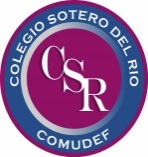                                      Prueba Papelucho y el Marciano 4° AñoNombre: _____________________________________________Fecha: _______________Item I. Encierra en un círculo la alternativa correcta (10 puntos)1)  El perro de Papelucho encontró:a. Un zapato Viejo en el camión de la perrerab. Un hueso grande en el camión de la perrerac. Una novia en el camión de la perrera2) Según el texto, se deduce que Papelucho:a. Tenía un carácter amigable y juguetónb. Tenía un carácter enojón y llorónc. Tenía un carácter envidioso y peleador3) ¿Quién era Det?a. Una pelusa que se tragó el niñob. Un marciano que se tragó el niñoc. Un microbio que se tragó el niño4) Papelucho puso en su caja de fósforos:a. Chinchesb. Polillasc. Pulgas5) Papelucho se quemó con la olla a presión:a. La narizb. Las manosc. La boca6) Domitila era:a. La enfermerab. La empleadac. La profesora7) La dueña de Coronta era:a. Una señora muy pobreb. Una abuela misteriosac. Una señora adinerada8) Domitila se enamoró de:a. Un carabinero flacob. Un maestro gordoc. Un pintor gordo y feo9) ¿ Quién era Javier?a. Amigo de Papeluchob. Primo de Papeluchoc. Hermano de Papelucho10) Papelucho se enfermó de:a. Bronconeumoníab. Encefalitisc. ParotiditisItem II.- Contesta con una V si es verdadero y una F si es falso (10 puntos)1.____ Papelucho y su padre siempre habían sido los mejores amigos.2.____ La única forma de dormir a Det, era acostarse de panza en el suelo.3.____ El perro de Papelucho se llamaba Tomate.4.____ Papelucho estaba arrepentido de alojar al marciano en su cuerpo.5.____ Det estaba hecho de puntitos bailones y un poco luminosos.6.____ La micro en que viajaban Ji y Papelucho chocó en un cerro.7.____ Papelucho se quebró una mano.8.____ Det le tenía miedo al mar.9.____ La perrita pituca tuvo 8 perritos que parecían foquitas ciegas.10____La “magia” de Det funcionaba encendiendo un auto.Item III.- Ordena del 1 al 5 los sucesos según su orden de aparición en el texto (5 puntos)a)  ____ Ocurre un terremoto.b)  ____ Papelucho sufre un accidente en la nariz.c)  ____ Papelucho enferma gravemente.d)  ____ Papelucho es llamado por su padre a la biblioteca para conversar.e)  ____ Papelucho se traga un marciano.Item IV.- De acuerdo con cada oración, selecciona el significado de la palabra subrayada. ( 8 pts)1) Hombres, mujeres, coléricos y perros hacían redondela para mirar.a. Enfadadosb. Simpáticosc. Amigables2) Era un hombre de gorra armado con una cuerda y un bozal.a. Aparato para escuchar mejorb. Aparato para comerc. Aparato para cerrar la boca3) Det ,con su carácter Marciano siguió buscando la camorra.a. Peleab. Suertec. Fama4) Había un enfermero respirando fétido encima de mí.a. Hediondob. Agradablec. Exquisito5) Me da urticaria la tabla del 2.a. Pánicob. Pavorc. Alergia6) Aquí no hay gente tonta que se preocupe de leseras.a. Cosasb. Tonterasc. Hechos7) Señor carabinero, usted es un insolente dijo la señora pituca.a. Cariñosob. Solemnec. Irrespetuoso8) La voz de Det estaba asfixiada y miedosa.a. Falta de luzb. falta de aguac. Falta de aire